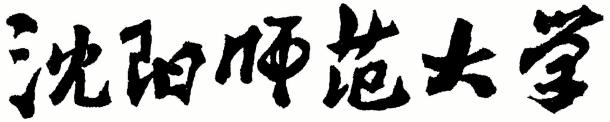 2022年全国硕士研究生招生考试大纲科目代码：331科目名称：社会工作原理适用专业：社会工作制订单位：沈阳师范大学修订日期：2021年9月《社会工作原理》考试大纲一、考试要求
了解社会工作的产生背景及其基本假设；了解社会工作的社会功能，把握社会工作在解决社会问题上的基本价值取向和思路；理解社会工作的基本概念、基本特点及其本质；掌握社会工作的基本知识，包括价值理念、理论基础、过程模式等。
二、知识和能力的要求与范围(一)社会工作概述1.社会工作的涵义与性质2.社会工作的产生与发展3.社会工作的对象与服务领域4.社会工作的功能(二)社会工作的价值基础1.社会福利思想2.社会福利制度3.社会工作的价值与价值体系4.社会工作的专业伦理(三)社会工作的理论1.社会工作理论的涵义及地位2.社会工作的基础理论3.社会工作的实践理论(四)人的发展与社会环境1.人的发展、社会环境及其关系2.人类行为与社会环境的理论基础3.儿童发展与社会环境4.青少年发展与社会环境5.成人发展与社会环境6.老人发展与社会环境(五)社会工作过程1.社会工作过程的基本要素2.社会工作的一般过程3.社会工作者的角色（六）社会工作督导1.社会工作督导的含义和对象2.社会工作督导的功能和内容3.社会工作督导的原则与方法三 、试卷结构(一)名词解释(二)简答题 (三)论述题四、参考书目《社会工作综合能力》（中级）全国社会工作者职业水平考试指导指导教材，中国社会出版社2020年版